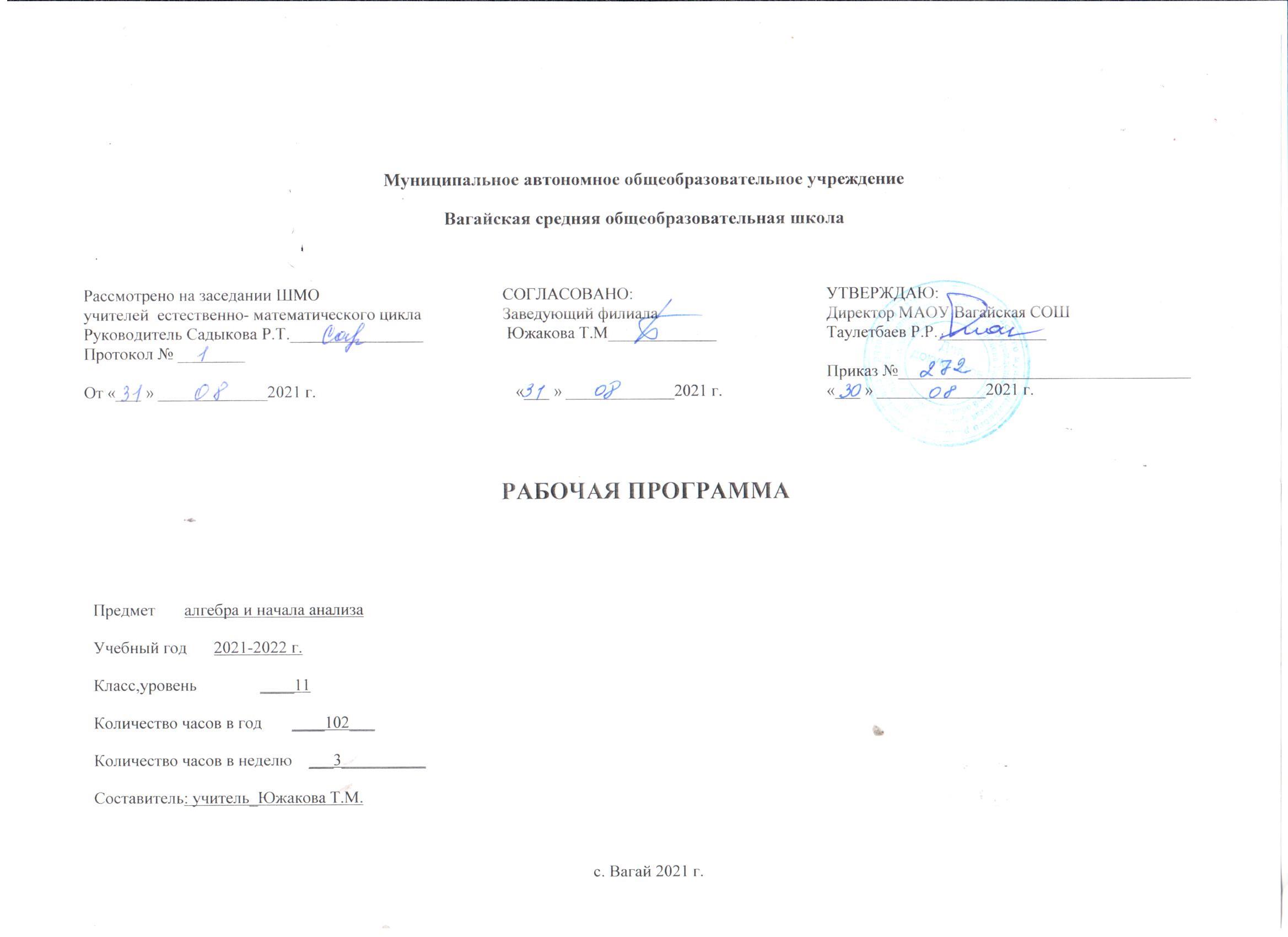 Планируемые результаты освоения учебного предмета «Алгебра и начала анализа»  личностныеумение ясно, точно, грамотно излагать свои мысли в устной и письменной речи, понимать смысл поставленной задачи, выстраивать аргументацию, приводить примеры и контрпримеры; критичность мышления, умение распознавать логически некорректные высказывания, отличать гипотезу от факта; представление о математической науке как сфере человеческой деятельности, об этапах ее развития, о ее значимости для развития цивилизации; креативность мышления, инициатива, находчивость, активность при решении математических задач;  умение контролировать процесс и результат учебной математической деятельности;  умение планировать деятельность; o способность к эмоциональному восприятию математических объектов, задач, решений, рассуждений.метапредметныепервоначальные представления об идеях и о методах математики как об универсальном языке науки и техники, о средстве моделирования явлений и процессов; умение видеть математическую задачу в контексте проблемной ситуации в других дисциплинах, в окружающей жизни; умение находить в различных источниках информацию, необходимую для решения математических проблем, и представлять ее в понятной форме; принимать решение в условиях неполной и избыточной, точной и вероятностной информации; умение понимать и использовать математические средства наглядности (графики, диаграммы, таблицы, схемы и др.) для иллюстрации, интерпретации, аргументации; o умение выдвигать гипотезы при решении учебных задач и понимать необходимость их проверки;умение применять индуктивные и дедуктивные способы рассуждений, видеть различные стратегии решения задач; умение самостоятельно ставить цели, выбирать и создавать алгоритмы для решения учебных математических проблем; o умение планировать и осуществлять деятельность, направленную на решение задач исследовательского характера; предметныепонимание значения математической науки для решения задач, возникающих в теории и практике; широты и ограниченности применения математических методов к анализу и исследованию процессов и явлений в природе и обществе; значения практики и вопросов, возникающих в самой математике, для формирования и развития математической науки;  знакомство с идеей расширения числовых множеств как способа построения нового математического аппарата для решения практических задач и внутренних задач математики; умение определить значение идей, методов и результатов алгебры и математического анализа для построения моделей реальных процессов и ситуаций;  умение различать требования, предъявляемые к доказательствам в математике, естественных, социально-экономических и гуманитарных науках, на практике;  применять универсальный характер законов логики математических рассуждений, их применимость в различных областях человеческой деятельности; вероятностный характер различных процессов и закономерностей окружающего мира; использовать роль аксиоматики в математике; возможность построения математических теорий на аксиоматической основе; значение аксиоматики для других областей знания и для практики;  владение геометрическим языком как средством описания свойств реальных предметов и их взаимного расположения.Содержание учебного предмета «Алгебра и начала анализа»Функции. Область определения и множество значений тригонометрических функций. График функции. Построение графиков функций, заданных различными способами. Свойства функций: монотонность, четность и нечетность, периодичность, ограниченность. Промежутки возрастания и убывания, наибольшее и наименьшее значения, точки экстремума (локального максимума и минимума). Свойства и графики функций    y = cos x, y = sin x, y = tg x. Графическая интерпретация. Примеры функциональных зависимостей в реальных процессах и явлениях.          Понятие о пределе последовательности. Существование предела монотонной ограниченной последовательности. Понятие о непрерывности функции.Понятие о производной функции, физический и геометрический смысл производной. Уравнение касательной к графику функции. Производные суммы, разности, произведения, частного. Производные основных элементарных функций. Применение производной к исследованию функций и построению графиков. Теорема Лагранжа. Производные обратной функции и композиции данной функции с линейной.Понятие об определенном интеграле как площади криволинейной трапеции. Первообразная. Формула Ньютона - Лейбница.Примеры использования производной для нахождения наилучшего решения в прикладных, в том числе социально-экономических, задачах. Нахождение скорости для процесса, заданного формулой или графиком. Примеры применения интеграла в физике и геометрии. вторая производная и ее физический смысл.Применение математических методов для решения содержательных задач из различных областей науки и практики. Интерпретация результата, учет реальных ограничений.        Элементы комбинаторики, статистики и теории вероятностей.Табличное и графическое представление данных. Числовые характеристики рядов данных.Поочередный и одновременный выбор нескольких элементов из конечного множества. Формулы числа перестановок, сочетаний, размещений. Решение комбинаторных задач. Формула бинома Ньютона. Свойства биномиальных коэффициентов. Треугольник Паскаля.Элементарные и сложные события. Рассмотрение случаев и вероятность суммы несовместных событий, вероятность противоположного события. Понятие о независимости событий. Вероятность и статистическая частота наступления события. Решение практических задач с применением вероятностных методов.                       Тематическое планирование с указанием количества часов, отводимых на освоение каждой темы.Ключевые воспитательные задачи:установление доверительных отношений между учителем и его учениками,способствующих позитивному восприятию учащимися требований и просьб учителя, привлечению их внимания к обсуждаемой на уроке информации, активизации их познавательной деятельности;побуждение школьников соблюдать на уроке общепринятые нормы поведения, правила общения со старшими (учителями) и сверстниками (школьниками), принципы учебной дисциплины и самоорганизации;привлечение внимания школьников к ценностному аспекту изучаемых на уроках явлений, организация их работы с получаемой на уроке социально значимой информацией – инициирование ее обсуждения, высказывания учащимися своего мнения по ее поводу, выработки своего к ней отношения;использование воспитательных возможностей содержания учебного предмета через демонстрацию детям примеров ответственного, гражданского поведения, проявления человеколюбия и добросердечности;Ключевые воспитательные задачи:установление доверительных отношений между учителем и его учениками,способствующих позитивному восприятию учащимися требований и просьб учителя, привлечению их внимания к обсуждаемой на уроке информации, активизации их познавательной деятельности;побуждение школьников соблюдать на уроке общепринятые нормы поведения, правила общения со старшими (учителями) и сверстниками (школьниками), принципы учебной дисциплины и самоорганизации;привлечение внимания школьников к ценностному аспекту изучаемых на уроках явлений, организация их работы с получаемой на уроке социально значимой информацией – инициирование ее обсуждения, высказывания учащимися своего мнения по ее поводу, выработки своего к ней отношения;использование воспитательных возможностей содержания учебного предмета через демонстрацию детям примеров ответственного, гражданского поведения, проявления человеколюбия и добросердечности;Ключевые воспитательные задачи:установление доверительных отношений между учителем и его учениками,способствующих позитивному восприятию учащимися требований и просьб учителя, привлечению их внимания к обсуждаемой на уроке информации, активизации их познавательной деятельности;побуждение школьников соблюдать на уроке общепринятые нормы поведения, правила общения со старшими (учителями) и сверстниками (школьниками), принципы учебной дисциплины и самоорганизации;привлечение внимания школьников к ценностному аспекту изучаемых на уроках явлений, организация их работы с получаемой на уроке социально значимой информацией – инициирование ее обсуждения, высказывания учащимися своего мнения по ее поводу, выработки своего к ней отношения;использование воспитательных возможностей содержания учебного предмета через демонстрацию детям примеров ответственного, гражданского поведения, проявления человеколюбия и добросердечности;Ключевые воспитательные задачи:установление доверительных отношений между учителем и его учениками,способствующих позитивному восприятию учащимися требований и просьб учителя, привлечению их внимания к обсуждаемой на уроке информации, активизации их познавательной деятельности;побуждение школьников соблюдать на уроке общепринятые нормы поведения, правила общения со старшими (учителями) и сверстниками (школьниками), принципы учебной дисциплины и самоорганизации;привлечение внимания школьников к ценностному аспекту изучаемых на уроках явлений, организация их работы с получаемой на уроке социально значимой информацией – инициирование ее обсуждения, высказывания учащимися своего мнения по ее поводу, выработки своего к ней отношения;использование воспитательных возможностей содержания учебного предмета через демонстрацию детям примеров ответственного, гражданского поведения, проявления человеколюбия и добросердечности;№ п/пСодержание материалаМодуль программы воспитания «Школьный урок»Модуль программы воспитания «Школьный урок»Кол-во часов1Повторение курса алгебры и начал анализа 10 класса  День знаний.Международный деньраспространенияграмотности.День знаний.Международный деньраспространенияграмотности.1ГлаваVII. ТРИГОНОМЕТРИЧЕСКИЕ ФУНКЦИИГлаваVII. ТРИГОНОМЕТРИЧЕСКИЕ ФУНКЦИИ142-3Область определения и множество значений тригонометрических функций.Урок-исследованиеУрок-исследование24-5Четность, нечетность, периодичность тригонометрических функций26-8Свойства функции у = cos х и ее график39-10Свойства функции у = sin х и ее график211-12Свойства и графики функций у = tg х и у = ctg х213Обратные тригонометрические функцииПредметные олимпиады. Олимпиады на платформе «Сириус».Предметные олимпиады. Олимпиады на платформе «Сириус».114Обобщающий урок по теме «Тригонометрические функции»115Контрольная работа № 1 по теме «Тригонометрические функции»1Глава VIII. ПРОИЗВОДНАЯ И ЕЕ ГЕОМЕТРИЧЕСКИЙ СМЫСЛГлава VIII. ПРОИЗВОДНАЯ И ЕЕ ГЕОМЕТРИЧЕСКИЙ СМЫСЛ1616-17Производная218-19Производная степенной функции220-22Правила дифференцирования323-25Производные  некоторых элементарных функций326-28Геометрический смысл производной329-3031Урок обобщения и систематизации знаний по теме «Производная и ее геометрический смысл»Урок-викторинаУрок-викторина2Контрольная работа № 2 по теме «Производная и ее геометрический смысл»1Глава IX. ПРИМЕНЕНИЕ ПРОИЗВОДНОЙ К ИССЛЕДОВАНИЮ ФУНКЦИЙГлава IX. ПРИМЕНЕНИЕ ПРОИЗВОДНОЙ К ИССЛЕДОВАНИЮ ФУНКЦИЙ1632-33Возрастание и убывание функцииУрок-исследованиеУрок-исследование234-36Экстремумы функции337-39Применение производной к построению графика функции340-42Наибольшее и наименьшее значение функции343-44Выпуклость графика функции, точка перегиба245-46Уроки обобщения и систематизации знаний по теме «Применение производной к исследованию функций»247Контрольная работа № 3 по теме «Применение производной к исследованию функций»1Глава X. ПЕРВООБРАЗНАЯ И ИНТЕГРАЛГлава X. ПЕРВООБРАЗНАЯ И ИНТЕГРАЛГлава X. ПЕРВООБРАЗНАЯ И ИНТЕГРАЛ1348-49Первообразная250-52Правила нахождения первообразных353-55Площадь криволинейной трапеции. Интеграл и его вычисление356Вычисление интегралов. Вычисление площадей фигур с помощью интегралаМастер-классМастер-класс157158-59Урок обобщения и систематизации знаний по теме «Первообразная и интеграл»260Контрольная работа № 4 по теме «Первообразная и интеграл»1Глава XI.  КОМБИНАТОРИКАГлава XI.  КОМБИНАТОРИКАГлава XI.  КОМБИНАТОРИКА1061Комбинаторные задачи. Правило произведения.Урок-демонстрацияУрок-демонстрация162-63Перестановки264Размещения 165-66Сочетания и их свойства267-68Бином Ньютона269Урок обобщения и систематизации знаний по теме «Комбинаторика»170Контрольная работа № 5 по теме «Комбинаторика»1Глава XII ЭЛЕМЕНТЫ ТЕОРИИ ВЕРОЯТНОСТЕЙГлава XII ЭЛЕМЕНТЫ ТЕОРИИ ВЕРОЯТНОСТЕЙГлава XII ЭЛЕМЕНТЫ ТЕОРИИ ВЕРОЯТНОСТЕЙ1171События172Комбинации событий. Противоположные события173-74Вероятность события275-76Сложение вероятностей277Независимые события. Умножение вероятностей178-79Статистическая вероятность280Урок обобщения и систематизации знаний по теме: «Элементы теории вероятности»Урок-игра-состязаниеУрок-игра-состязание181Контрольная работа № 6 по теме «Элементы теории вероятности»1Глава  XIII СТАТИСТИКАГлава  XIII СТАТИСТИКА882-83Случайные величины284-85Центральные тенденции286-87Меры разброса28889Урок обобщения и систематизации знаний по теме: «Статистика»18889Контрольная работа № 7 по теме: «Статистика» 189Итоговое  повторение курса «Алгебра и начала анализа» 10-11 классы1390-101Тренировочные тематические задания ЕГЭ. Решение вариантов ЕГЭ12102Итоговая контрольная работа в форме ЕГЭ134 (недели) х 3 (часа в неделю) = 102 (учебных часа)34 (недели) х 3 (часа в неделю) = 102 (учебных часа)